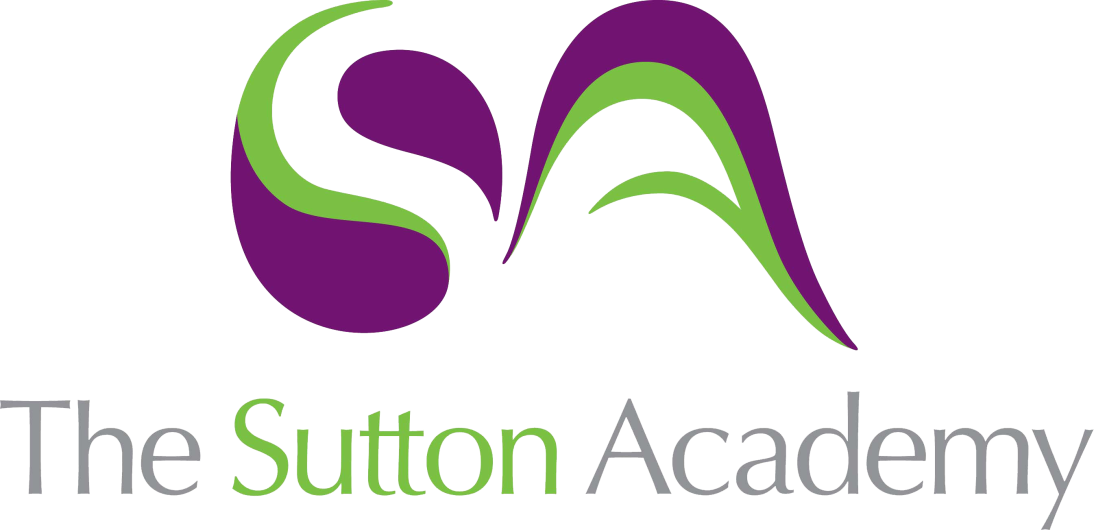 Knowledge Rich Curriculum Plan Year 10 Higher – Geometry 3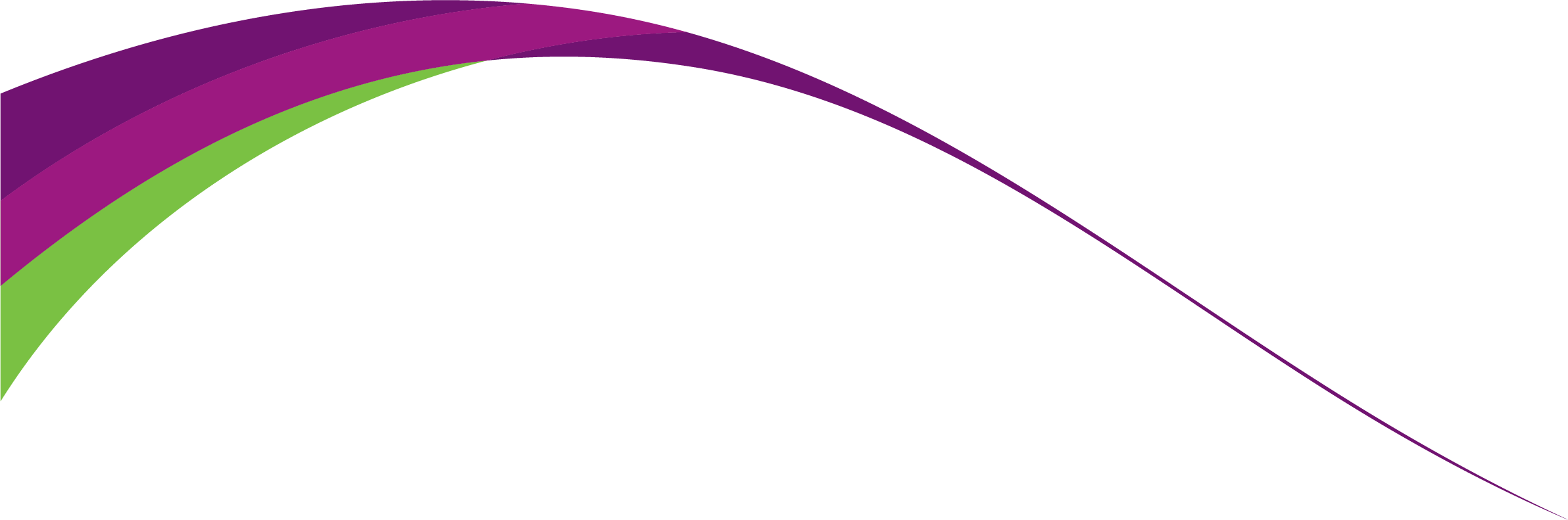 Lesson/Learning Sequence Intended Knowledge:Students will know that…Tiered Vocabulary Prior Knowledge:In order to know this, students need to already know that…Assessment To learn how to calculate the surface area of prisms and cylindersStudents will know how to find the surface area of prisms including cubes, cuboids and triangular prismsStudents will know how to find the surface area of other prisms including compound prisms.Students will know how to find the surface area of cylinders. Students will know how to calculate this in terms of π as well as by using a calculator.Students will know how to solve problems involving the surface area of prisms and cylindersSurface area - the total area of all of the faces of a 3D solid added togetherPrism – A solid object with two identical ends and flat sidesCompound Solid - a solid that is made up of 2 or more solids.Students need to be able to draw nets of shapes and identify nets of different 3D objectsStudents need to know how to calculate the area of squares, rectangles, triangles and compound shapesStudents need to know how to calculate area and circumference of circlesTo learn how to find the surface area of pyramids and spheresStudents will know how to find the surface area of pyramids.Students will know how to find the surface area of sphere and hemi-spheres.Students will know how to find the surface area of compound solids involving pyramids spheres, leaving their answers in terms of π where necessary.To learn how to calculate the surface area of cones Students will know how to calculate the curved surface area of a cone using the formula Students will know that to calculate the total surface area for a cone they need to add on the area of the circle on the baseStudents will know to use Pythagoras’ theorem to calculate missing lengths required for the curved surface area of coneStudents will know how to work backwards from the surface area of a cone or sphere to find missing lengths.Students will know how to solve problems involving the surface area of cones and spheresStudents need to be able to substitute into formulaeStudents need to be able to use Pythagoras’ theorem to calculate missing lengths in right-angled trianglesTo learn how to calculate the volume of prisms and cylindersStudents will know that: Volume of a Prism = Area of Cross Section x LengthStudents will know how to find the volume of cubes, cuboids, triangular prisms and compound prisms by calculating the area of the cross-section and multiplying it by the length of the prismStudents will know how to find the volume of cylinders. Students will know how to leave their answers for this in terms of π.Students will know how to work backwards from the volume of a prism to find missing lengthsStudents will know how to work backwards from the volume of a cylinder to calculate its height or the radius/diameterStudents will know how to solve problems involving the volume of prisms and cylindersVolume – the amount of space inside a 3D objectPrism – A solid object with two identical ends and flat sidesCompound Solid - a solid that is made up of 2 or more solids.Students need to be able to calculate the area of squares, rectangles, triangles, compound shapes and circlesTo learn how to calculate the volume of pyramids and cones Students will know how to find the volume of pyramids and cones.Students will know how to find the volume of cones, leaving their answers in terms of π.Students will know how to work backwards from the volume of a pyramid to calculate missing lengthsStudents will know how to find the volume of cones.Students will know how to work backwards from the volume of a cone to calculate its height, radius or diameterStudents will know how to find the volume of compound solids and solve problems involving the volume of pyramids and conesStudents will need to know how to calculate the volume of cuboids, cubes and cylindersStudents need to be able to find 1/3 of a numberStudents need to be able to divide an integer by 1/3Students will need to know how to substitute numbers into formulaeTo learn how to calculate the volume of a sphere and solve problems involving cones and spheresStudents will know how to find the volume of spheres and hemi-spheres.Students will know how to find the volume of sphere and hemi-spheres, leaving their answers in terms of π.Students will know how to work backwards from the volume of a sphere to calculate its radius or diameterStudents will know how to find the volume of compound solids involving pyramids, cylinders, cones and hemi-spheres, leaving their answers in terms of π where necessary. Students will know how to solve problems involving working backwards with the volume and surface area of cones, spheres, hemispheres and compound shapesStudents need to be able to substitute into formulae.Students need to be able to multiply an integer by 4/3Students need to be able to divide an integer by 4/3To learn how to calculate Density, Mass and VolumeStudents will know how to calculate mass, density or volume using two variables. Students will know how to combine the densities, mass and volumes of two materials/liquids to make a third material/liquid. Students will know how to find missing values from a liquid using the density, mass or volumes for the other liquids.Students will know how to solve more complex problems involving density, mass and volumeDensity – a measurement of the amount of a substance contained in a certain volumeMass – the weight of an objectStudents need to be able to convert units for massStudents need to be able to convert units for length and understand how to convert units for volume